									WECAM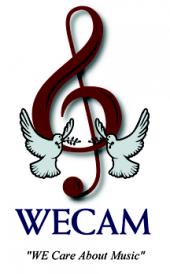 Terrileewecam@aol.comPhone: 781-558-0909July30, 2012GLOBAL DEEDS MEDIA LISTSALEM NEWSDavid Olson, Chief EditorAddress: 32 Dunham Road, Beverly, MA 01915Phone: 978-338-2687NORTH SHORE SUNDAYPeter Chianca, Editor in ChiefAddress: 75 Sylvan St. C105, Danvers, MA 01923Email: northshore@wickedlocal.comwww.wickedlocalnorthofboston.comBOSTON GLOBERebecca Ostriker, Entertainment editorAddress: PO Box 55819, Boston, MA 02205-5819BOSTON HERALDSandra Kent, Entertainment editorAddress: 70 Fargo St., Boston, MA 02110ASSOCIATED PRESS Bill Kole, Chief of Bureau of Associated Press (AP) Boston, MAAddress: 184 High St., Boston, MA 02110-3089EDIBLE BOSTON MAGAZINEIlene Bezahler, Publisher/EditorAddress: 288 Washington St. #363Brookline, MA 02445Phone: 617-278-9114Email: editor@edibleboston.netwww.edibleboston.netWGBH FM 89.7Ron Bachman, Program DirectorAddress: One Guest Street, Boston, MA 02135WRKO AM 680Jason Wolfe, Program DirectorAddress: 20 Guest Street, Third Floor, Brighton, MA 02135-2040SPIRIT OF CHANGE MAGAZINECarol Bedrosian, Chief EditorAddress: PO Box 405, Uxbridge, MA 01569PARENTS AND KIDS MAGAZINEGateHouse Media, ownerAddress: 254 Second Avenue, Needham, MA 02494